【ミュンヘン日本人会】              Japan Club München e.V.                                                     Löwengrube 10/II, 80333 München                                                     Tel.089-220097 FAX.089-22 85 935                                                     e-Mail: goiken_jcm@mnet-online.de                                           Öffnungszeiten: Mo. 10:00 ～ 15:00, Mi. 13:00 ～ 18:00日本人会セミナー「欧州の地政学的変化をどう見るか」のご案内2017 年10 月20 日（金）15：30～拝啓貴社益々のご清栄のこととお慶び申し上げます。また平素よりミュンヘン日本人会の活動にご協力頂きまして誠に有難うございます。さて、来る 10月 20日（金）、PwC GmbHのご協力のもと、「欧州の地政学的変化をどう見るか」についての講演会を開催させて頂きます。皆様、ご多用のこととは存じますが、万障お繰り合わせの上、ご出席賜りますようお願い申し上げます。参加をご希望されるお客さまにおかれましては、別添申込書もしくはメールに出席者の御芳名・御社名をご記入の上、10月9日（月）13時までに日本人会事務局（kaiho_jcm@mnet-online.de）宛にご連絡頂きますよう宜しくお願い申し上げます。（本セミナーは法人向けの内容になりますが、個人会員様の申し込みも可能です。但し、参加は法人様が優先となりますが故、座席数の限りによりご期待に添えない場合もございます。）ご不明な点等ございましたら、本セミナー担当の三菱東京UFJ銀行/小岩(junichi.koiwa@de.mufg.jp) 宛にe-mailをお送りください。敬具日時： 2017 年10 月20 日（金） 15 時30 分（15時00 分開場）～17 時30 分（予定）会場： PwC GmbH / ミュンヘン事務所　Bernhard-Wicki-Straße 8, 80636 München講師： 在独ジャーナリスト　熊谷 徹 氏参加費：法人会員/個人会員 無料、非会員 EUR30/人内容： 目下欧州では、ドイツ連邦議会選挙、フランス大統領選挙といった大きな政治イベントに加え、BREXIT、難民問題、ロシア、トルコ情勢等、様々な地理的、政治的なトピックスにより先行きの不確実性が極めて高まっています。その変化が経済や社会に与える影響について、欧州の政治・経済統合、安全保障問題、エネルギー・環境といった諸問題と絡めながら、当地ドイツを中心に永らく取材をされてきた講師より、鋭い視点で解説頂きます。ミュンヘン日本人会              Japan Club München e.V.                                                     Löwengrube 10/II, 80333 München                                                     Tel.089-220097 FAX.089-22 85 935                                                     e-Mail: goiken_jcm@mnet-online.de                                           Öffnungszeiten: Mo. 10:00 ～ 15:00, Mi. 13:00 ～ 18:00（ミュンヘン日本人会 セミナー（10月20日） / 参加申込書）申し込み先　ミュンヘン日本人会事務局（kaiho_jcm@mnet-online.de）　　誠に勝手ながら 10月 9日（月）13時までにご連絡を頂戴致したく、宜しくお願いします。◇開催日時  2017 年 10 月 20 日（金）15時30分-17時30分（15 時00分開場）◇会 場 PwC GmbH　セミナールーム（住所：Bernhard-Wicki-Straße 8, 80636 München）  地図　別添【ご参考】講師略歴　熊谷 徹（くまがい とおる）1959年、東京生まれ。早稲田大学政経学部卒業後、ＮＨＫに入局。ワシントン支局勤務中にベルリンの壁崩壊、米ソ首脳会談などを取材。90年からはフリージャーナリストとしてドイツ・ミュンヘン市に在住。過去との対決、統一後のドイツの変化、欧州の政治・経済統合、安全保障問題、エネルギー・環境問題を中心に取材、執筆を続けている。著書に『偽りの帝国 フォルクスワーゲン排ガス不正の闇』（文藝春秋）、『あっぱれ技術大国ドイツ』『ドイツ病に学べ』『住まなきゃわからないドイツ』『びっくり先進国ドイツ』『顔のない男 東ドイツ最強スパイの栄光と挫折』（新潮社）、『なぜメルケルは「転向」したのか ドイツ原子力40年戦争の真実』『ドイツ中興の祖ゲアハルト・シュレーダー』（日経ＢＰ社）『脱原発を決めたドイツの挑戦』（角川ＳＳＣ新書）など多数。『ドイツは過去とどう向き合ってきたか』（高文研）で2007年度平和・共同ジャーナリズム奨励賞受賞。（2017年5月11日発行の著書『日本の製造業はＩｏＴ先進国ドイツに学べ』（洋泉社）より抜粋）PwC GmbH地図)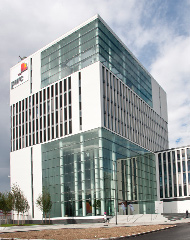 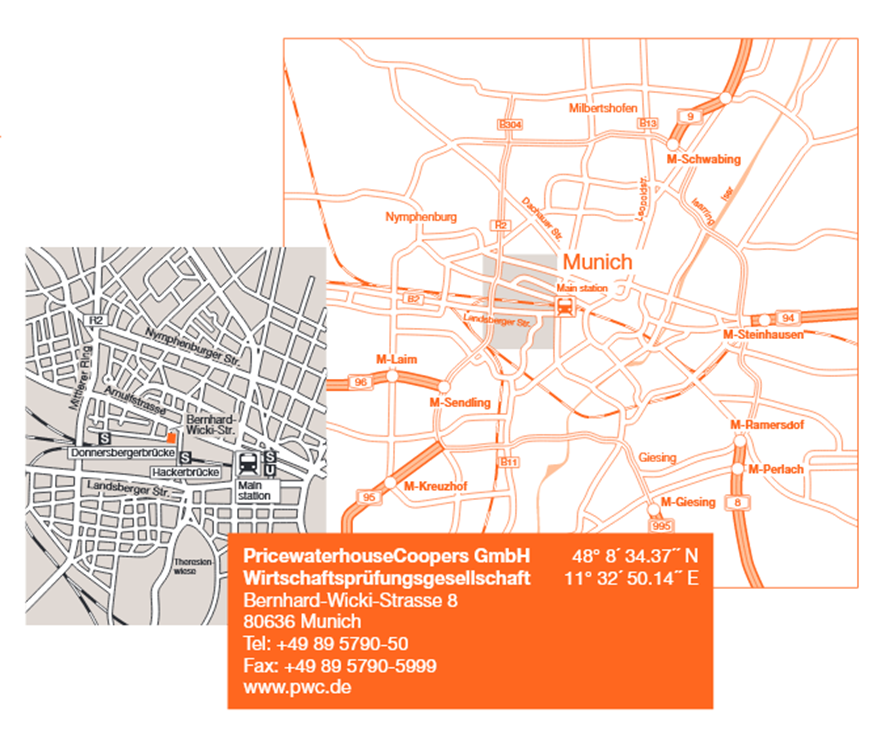 出席者御芳名御社名アンケート欄:（熊谷先生にご質問されたい事等ありましたら、事前にお知らせください）